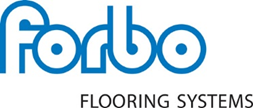 Descriptif type Novibat semi-libre


Revêtement de sol PVC acoustique U2s P2 /U3 P2 en lés 2, 3 et 4 m.
Fourniture  et pose d’un revêtement de sol PVC acoustique, en lès de 2 ,3 et 4 m de large, apte dans les locaux UPEC au plus classés  U2s P2 E1/2 C2  et U3 P2 1/2 C2 de type  Novibat semi-libre.Il  associera  une  haute résistance au poinçonnement rémanent  de 0, 15 mm  et une  efficacité acoustique déclarée Δ Lw = 18 dB.Constitué  d’une structure de mousse  compacte et alvéolaire renforcé d’un voile de verre qui le destinera à une pose sans colle avec adhésif en périphérie et aux joints, et permettra le recouvrement des anciens supports y compris amiantés.Il sera doté d’une  couche d’usure transparente 0.35 mm,  groupe T d’abrasion
Il bénéficiera d’un traitement de surface OVERCLEAN qui facilitera l’entretien et d’un classement R10 (selon DIN 51130) pour prévenir les risques de glissance.
Il bénéficiera d’une garantie de 7 ans.Le choix des coloris se portera sur une gamme standard comportant un minimum de 15 références.